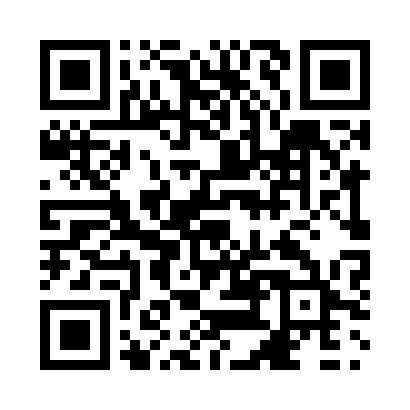 Prayer times for Hanceville, British Columbia, CanadaWed 1 May 2024 - Fri 31 May 2024High Latitude Method: Angle Based RulePrayer Calculation Method: Islamic Society of North AmericaAsar Calculation Method: HanafiPrayer times provided by https://www.salahtimes.comDateDayFajrSunriseDhuhrAsrMaghribIsha1Wed3:425:411:096:178:3810:382Thu3:395:391:096:188:4010:403Fri3:365:371:096:198:4110:434Sat3:335:361:096:208:4310:465Sun3:305:341:096:218:4510:496Mon3:275:321:096:228:4610:527Tue3:245:301:096:238:4810:558Wed3:215:291:096:248:4910:589Thu3:185:271:096:258:5111:0010Fri3:175:251:096:268:5311:0111Sat3:165:241:096:278:5411:0212Sun3:155:221:096:288:5611:0213Mon3:155:201:096:298:5711:0314Tue3:145:191:096:308:5911:0415Wed3:135:171:096:319:0011:0516Thu3:125:161:096:329:0211:0517Fri3:125:151:096:329:0311:0618Sat3:115:131:096:339:0511:0719Sun3:105:121:096:349:0611:0820Mon3:105:101:096:359:0811:0821Tue3:095:091:096:369:0911:0922Wed3:095:081:096:379:1111:1023Thu3:085:071:096:379:1211:1124Fri3:075:061:096:389:1311:1125Sat3:075:041:096:399:1511:1226Sun3:065:031:096:409:1611:1327Mon3:065:021:096:419:1711:1328Tue3:065:011:106:419:1811:1429Wed3:055:001:106:429:2011:1530Thu3:055:001:106:439:2111:1531Fri3:044:591:106:439:2211:16